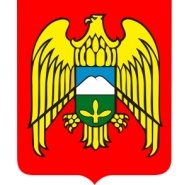 Къэбэрдей-Балъкъэр Республикэм и Дзэлыкъуэ районым щыщКичмалкэ  къуажэм и администрацэм и 1этащхьэКъабарты-Малкъар Республиканы Зольск  районуну  Кичибалыкъ элниАдминистрациясыМЕСТНАЯ АДМИНИСТРАЦИЯ  СЕЛЬСКОГО ПОСЕЛЕНИЯ КИЧМАЛКАЗОЛЬСКОГО МУНИЦИПАЛЬНОГО РАЙОНАКАБАРДИНО-БАЛКАРСКОЙ РЕСПУБЛИКИ361714,сел.Кичмалка,ул.Чкалова, 69.тел.76-3-40,факс 8(86637)76-3-40 ;                                                                  адрес электр.почты:Kichmalkaа@majl.ru	    26.02.2019                                                                                              ПОСТАНОВЛЕНЭ  №4                                                                                                                        БЕГИМ №4                                                                                                                                             ПОСТАНОВЛЕНИЕ №4 «Об утверждении Порядка и перечня случаев оказания на возвратной и (или) безвозвратной основе за счет средств бюджета с.п. Кичмалка дополнительной помощи при возникновении неотложной необходимости в проведении капитального ремонта общего имущества в многоквартирных домах,расположенных на территории с.п .Кичмалка Зольского муниципального района КБР».В соответствии с п. 9.3. ст. 14 Жилищного кодекса Российской Федерации, ст. 78.1. Бюджетного кодекса Российской Федерации, Федеральными законами от 21.07.2007 года N 185-ФЗ "О Фонде содействия реформированию жилищно-коммунального хозяйства",  от 20.12.2017 года №399-ФЗ «О внесении изменений в Жилищный кодекс Российской Федерации и статью 16 Закона Российской Федерации «О приватизации жилищного фонда в Российской Федерации»,  законом Кабардино-Балкарской республики. «Об организации проведения капитального ремонта общего имущества в многоквартирных домах, расположенных на территории Кабардино-Балкарской Республики». Положением о бюджетном процессе в муниципальном образовании с.п. Кичмалка Зольского муниципального района КБР, в целях оказания на возвратной и (или) безвозвратной основе за счет средств местного бюджета дополнительной помощи при возникновении неотложной необходимости в проведении капитального ремонта общего имущества в многоквартирных домах местная администрация с.п. КичмалкаП О С Т А Н О В Л Я Е Т:1. Утвердить прилагаемый Порядок и перечень случаев оказания на возвратной и (или) безвозвратной основе за счет средств бюджета с.п. Кичмалка Зольского муниципального района КБР дополнительной помощи при возникновении неотложной необходимости в проведении капитального ремонта общего имущества в многоквартирных домах, расположенных на территории с.п.Кичмалка Зольского муниципального района КБР2. Настоящее постановление подлежит опубликованию на официальном сайте муниципального образования с.п. Кичмалка Зольского муниципального района КБРв сети «Интернет».            3. Контроль за исполнением настоящего постановления оставляю за собой.                 Главас.п. КичмалкаЗольского муниципального района КБР                      М.Х.ГуртуевПОРЯДОКи перечень случаев оказания на возвратной и (или) безвозвратной основе за счет средств бюджета с.п. Кичмалка Зольского муниципального района КБРдополнительной помощи при возникновении неотложнойнеобходимости в проведении капитального ремонта общего имущества в многоквартирных домах, расположенных на территории  с.п. Кичмалка  Зольского муниципального района КБР 1. Настоящий Порядок устанавливает правила оказания на возвратной и (или) безвозвратной основе за счет средств бюджета с.п. Кичмалка Зольского муниципального района КБР  дополнительной помощи при возникновении неотложной необходимости в проведении капитального ремонта общего имущества в многоквартирных домах, расположенных на территории с.п. Кичмалка Зольского муниципального района КБР, и включенных в Региональную программу капитального ремонта общего имущества в многоквартирныхдомах, расположенных на территории с.п. Кичмалка Зольского муниципального района КБР(далее – дополнительная помощь за счет средств бюджета с.п. Кичмалка Зольского муниципального района КБР , региональная программа капитального ремонта).2. Получателем дополнительной помощи за счет средств бюджета с.п. Кичмалка Зольского муниципального района КБР является некоммерческая организация, которая осуществляет деятельность, направленную на обеспечение проведения капитального ремонта общего имущества в многоквартирных домах, расположенных на территории с.п. Кичмалка Зольского муниципального района КБР Некоммерческий фонд «Региональный оператор капитального ремонта многоквартирных домов Кабардино-Балкарской Республики» (далее – Фонд, региональный оператор).3. Оказание на возвратной и (или) безвозвратной основе дополнительной помощи за счет средств бюджета  осуществляется в случае отсутствия возможности проведения капитального ремонта многоквартирного дома для ликвидации последствий аварии, иных чрезвычайных ситуаций природного или техногенного характера (далее – чрезвычайная ситуация) за счет средств регионального оператора в связи с превышением стоимости работ и (или) услуг, указанной в сметах на проведение капитального ремонта многоквартирного дома при ликвидации последствий чрезвычайной ситуации, над прогнозируемым совокупным объемом поступлений за счет уплаты взносов на капитальный ремонт в многоквартирном доме, собственники которого формируют фонд капитального ремонта на счете регионального оператора, в пределах срока действия региональной программы капитального ремонта (далее – превышение стоимости работ и (или) услуг для ликвидации чрезвычайной ситуации). Режим чрезвычайной ситуации должен быть введен местной администрациейс.п. Кичмалка  Зольского муниципального района КБР.Решение об отсутствии возможности проведения капитального ремонта многоквартирного дома для ликвидации чрезвычайной ситуации принимается региональным оператором в соответствии с Порядком принятия решения о проведении капитального ремонта общего имущества в многоквартирном доме по вопросам, предусмотренным пунктами 1-3 части 5 статьи 189 Жилищного кодекса Российской Федерации, в случае возникновения аварии, иных чрезвычайных ситуаций природного или техногенного характера.4. Дополнительная помощь за счет средств бюджета с.п. Кичмалка Зольского муниципального района КБР предоставляетсяместной администрациейс.п. Кичмалка Зольского муниципального района КБР (далее-местнаяадминистрация) из бюджета с.п. Кичмалка Зольского муниципального района КБР в пределах бюджетных ассигнований, предусмотренных в местном бюджете на соответствующий финансовый год.5. Дополнительная помощь за счет средств бюджета с.п. Кичмалка Зольского муниципального района КБР предоставляется в целях частичного финансового обеспечения проведения капитального ремонта многоквартирного дома для ликвидации чрезвычайной ситуации в случае указанном в пункте 3 настоящего Порядка.6. Дополнительная помощь за счет средств бюджета с.п. Кичмалка Зольского муниципального района КБР носит целевой характер и не может быть использована на другие цели.7.Дополнительная помощь за счет средств бюджета с.п. Кичмалка Зольского муниципального района КБР предоставляется, если региональный оператор соответствует на 1-е число месяца, предшествующего месяцу, в котором планируется заключение соглашения о предоставлении субсидии, следующим требованиям:а)  не имеет неисполненной обязанности по уплате налогов, сборов, страховых взносов, пеней, штрафов, процентов, подлежащих уплате в соответствии с законодательством Российской Федерации о налогах и сборах;б) не имеет просроченной задолженности по возврату в бюджет с.п. Кичмалка Зольского муниципального района КБР  субсидий, предоставленных в том числе в соответствии с иными правовыми актами, и иной просроченной задолженности перед бюджетом с.п. Кичмалка Зольского муниципального района КБР ;в) не имеет фактов нецелевого использования субсидий.8. Для получения дополнительной помощи за счет средств бюджета с.п. Кичмалка Зольского муниципального района КБР региональный оператор в течение 2 рабочих дней со дня принятия решения об отсутствии возможности проведения капитального ремонта многоквартирного дома для ликвидации чрезвычайной ситуации представляет в Администрацию следующие документы и сведения: 1) заявка-обоснование на предоставление дополнительной помощи за счет средств бюджета с.п. Кичмалка Зольского муниципального района КБР с приложением документов и сведений (далее - заявка) по форме согласно приложению № 1 к настоящему Порядку;2) сведения о соответствии требованиям, установленным пунктом 7настоящего Порядка;3) копия акта обследования многоквартирного дома с указанием характера и объемов разрушений (повреждений) с приложением фото- и (или) видеоматериалов, подтверждающих разрушения (повреждения);4) копии дефектных ведомостей и смет на проведение капитального ремонта многоквартирного дома при ликвидации последствий чрезвычайной ситуации, проверенные и согласованные региональным оператором;5) сведения о прогнозируемом совокупном объеме поступлений за счет уплаты взносов на капитальный ремонт в многоквартирном доме, в котором возникла чрезвычайная ситуация и собственники которого формируют фонд капитального ремонта на счете регионального оператора, в пределах срока действия региональной программы капитального ремонта.9. Администрация регистрирует документы и сведения в день их поступления.10. Администрация в течение 7 рабочих дней со дня регистрации документов и сведений осуществляет их проверку и принимает решение о возможности или невозможности предоставления дополнительной помощи за счет средств бюджета с.п.Кичмалка Зольского муниципального района КБР.11. Решение о невозможности предоставления региональному оператору дополнительной помощи за счет средств бюджета с.п. Кичмалка Зольского муниципального района КБР принимается местной администрацией в случаях, если:1) в дефектных ведомостях и сметах, представленных в соответствии с подпунктом 5 пункта 8 настоящего Порядка, содержатся работы и (или) услуги, не предусмотренные перечнем услуг и (или) работ по капитальному ремонту общего имущества в многоквартирных домах, оказание и (или) выполнение которых финансируются за счет средств фонда капитального ремонта многоквартирных домов, сформированного исходя из минимального размера взноса на капитальный ремонт многоквартирных домов, расположенных на территории Кабардино-Балкарской Республики.2) представленные региональным оператором документы и сведения, указанные в пункте 8 настоящего Порядка, не соответствуют требованиям, установленным настоящим Порядком;3) не представлены (представлены не в полном объеме) документы и сведения, указанные в пункте 8 настоящего Порядка;4) в представленных документах и сведениях содержится недостоверная информация.5) отсутствие бюджетных ассигнований, предусмотренных в местном бюджете.12. В случае принятия решения о невозможности предоставления региональному оператору дополнительной помощи за счет средств бюджета с.п. Кичмалка Зольского муниципального района КБР администрация в течение 3 рабочих дней со дня принятия решения извещает регионального оператора о принятом решении с указанием причины принятия такого решения.13. В случае принятия решения о возможности предоставления региональному оператору дополнительной помощи за счет средств бюджета с.п. Кичмалка Зольского муниципального района КБР администрация в течение 3 рабочих дней со дня принятия решения направляет региональному оператору проект соглашения о предоставлении дополнительной помощи за счет средств бюджета с.п. Кичмалка Зольского муниципального района КБР (далее – соглашение).14. Региональный оператор в течение 5 рабочих дней со дня получения проекта соглашения представляет в администрацию подписанное со своей стороны соглашение для получения дополнительной помощи за счет средств бюджета с.п. Кичмалка  Зольского муниципального района КБР.15. Администрация не позднее 20 рабочих дней со дня принятия решения о возможности предоставления региональному оператору дополнительной помощи за счет средств местного бюджета заключает с региональным оператором соглашение.В соглашении предусматриваются:1) реквизиты счета регионального оператора, на который подлежит перечислению дополнительная помощь за счет средств бюджета с.п. Кичмалка Зольского муниципального района КБР;2) обязательные условия предоставления дополнительной помощи за счет средств местного бюджета, установленные ст. 78.1. Бюджетного кодекса Российской Федерации;3) сроки, периодичность, порядок и формы представления региональным оператором отчетности об использовании дополнительной помощи за счет средств бюджета с.п. Кичмалка Зольского муниципального района КБР.16. В случае непредставления региональным оператором подписанного соглашения или его несоответствия установленной форме администрация принимает решение об отказе в заключении соглашения и предоставлении дополнительной помощи за счет средств местного бюджета, о чем направляет региональному оператору соответствующее уведомление в течение 3 рабочих дней со дня принятия указанного решения.17. Перечисление дополнительной помощи за счет средств бюджета с.п. Кичмалка Зольского муниципального района КБР  осуществляется с лицевого счета администрации, открытого в территориальном органе Федерального казначейства, на счет регионального оператора.18. Расчет размера дополнительной помощи за счет средств бюджета с.п. Кичмалка Зольского муниципального района КБР производится по формуле:Суб. = Вкр - Сработ, где:Суб.- размер дополнительной помощи;Вкр- прогнозируемый совокупный объем поступлений за счет уплаты взносов на капитальный ремонт в многоквартирном доме, в котором возникла чрезвычайная ситуация, и собственники которого формируют фонд капитального ремонта на счете регионального оператора, в пределах срока действия региональной программы капитального ремонта;Сработ - стоимость работ и (или) услуг, указанная в сметах на проведение капитального ремонта многоквартирного дома при ликвидации последствий чрезвычайной ситуации.            Размер дополнительной помощи за счет средств бюджета с.п. Кичмалка Зольского муниципального района КБР не может превышать расчетное значение и формируется исходя из возможностей местного бюджета.19. Условиями предоставления дополнительной помощи за счет средств бюджета с.п. Кичмалка Зольского муниципального района КБР региональному оператору являются:1) использование региональным оператором дополнительной помощи за счет средств бюджета с.п. Кичмалка Зольского муниципального района КБР в сроки, установленные соглашением;2) представление отчета об использовании дополнительной помощи за счет средств бюджета с.п. Кичмалка Зольского муниципального района КБР в порядке, сроки и по форме, которые определены соглашением;3) согласие регионального оператора на осуществление Местной администрацией, предоставившей дополнительную помощь за счет средств бюджета с.п. Кичмалка Зольского муниципального района КБР, проверок соблюдения региональным оператором условий, целей и порядка предоставления дополнительной помощи за счет средств бюджета с.п. Кичмалка Зольского муниципального района КБР.20. Региональный оператор несет ответственность за нецелевое использование дополнительной помощи за счет средств бюджета с.п. Кичмалка Зольского муниципального района КБР в соответствии с действующим законодательством Российской Федерации.21.  В случае нарушений условий предоставления дополнительной помощи за счет средств бюджета с.п. Кичмалка Зольского муниципального района КБР, нецелевого использования дополнительной помощи за счет средств местного бюджета администрация в течение 5 рабочих дней со дня установления указанных фактов направляет региональному оператору письменное уведомление о возврате дополнительной помощи за счет средств бюджета с.п. Кичмалка Зольского муниципального района КБР.23. Региональный оператор обязан перечислить денежные средства, полученные в виде дополнительной помощи за счет средств бюджета с.п. Кичмалка Зольского муниципального района КБР, в местный бюджет в течение 10 рабочих дней после получения письменного уведомления от администрации о возврате дополнительной помощи за счет средств бюджета с.п. Кичмалка Зольского муниципального района КБР.В случае отказа от добровольного возврата указанных средств их взыскание осуществляется в соответствии с действующим законодательством Российской Федерации.24. Региональный оператор в течение первых 15 рабочих дней года, следующего за отчетным годом, возвращает в бюджет с.п. Кичмалка Зольского муниципального района КБР остатки дополнительной помощи, предоставленной за счет средств местного бюджета, не использованные в отчетном году.  Приложение № 1к Порядку и перечню случаев оказания на возвратной и (или) безвозвратной основе за счет средств бюджета с.п. Кичмалка Зольского муниципального района КБР дополнительной помощи при возникновении неотложной необходимости в проведении капитального ремонта общего имущества в многоквартирных домах, расположенных на территории с.п.Кичмалка Зольского муниципального района КБР ФОРМАЗАЯВКА-ОБОСНОВАНИЕна оказание на безвозвратной и (или) возвратной основе за счет средств бюджетас.п. Кичмалка Зольского муниципального района КБР   дополнительной помощи при возникновении неотложной необходимости в проведении капитального ремонта общего имущества в многоквартирных домах Кичмалка(наименование организации)ходатайствует об оказании на безвозвратной основе за счет средств бюджета с.п. Кичмалка Зольского муниципального района КБР  дополнительной помощи при возникновении неотложной необходимости в проведении капитального ремонта общего имущества в многоквартирных(ом) домах(е), расположенных по адресам(у):С Порядком и перечнем случаев оказания на возвратной и (или) безвозвратной основе за счет средств бюджета с.п. Кичмалка Зольского муниципального района КБР дополнительной помощи при возникновении неотложной необходимости в проведении капитального ремонта общего имущества в многоквартирных домах, расположенных на территории с.п. Кичмалка Зольского муниципального района КБР, ознакомлены и согласны. Достоверность предоставляемых сведений и целевое использование дополнительной помощи за счет средств бюджета с.п. Кичмалка Зольского муниципального района КБР в случае ее предоставления гарантируем.Приложение:1) пояснительная записка, включающая в себя информацию о необходимости предоставления дополнительной помощи за счет средств бюджета, на __л.;2) копии учредительных документов организации, заверенные подписью руководителя или уполномоченного лица и печатью регионального оператора, на __л.;3) банковские реквизиты организации с указанием счета регионального оператора для перечисления дополнительной помощи за счет средств бюджета на__л.;4) информация о планируемом использовании дополнительной помощи за счет средств бюджета на __л.Юридический адрес:          Руководитель организации________________      ___________________                                                                                              (подпись)                                 (расшифровка подписи)М.П.	УТВЕРЖДЕН
постановлениемс.п. КичмалкаЗольского  муниципального района КБР
от 26февраля  2019 г. №4